INSTRUCTIVO PARA CONFECCIONAR FORMULARIO DE SOLICITUD ANTE COMISION DE ESPECIALIDADESABRIR EL FORMULARIO.CLICKEAR EN “HABILITAR EDICION”.COMPLETAR LOS DATOS ESCRIBIENDO DESDE LA PC. LAS PESTAÑAS SE DESPLIEGAN SEGÚN EL ESPACIO QUE LOS ANTECEDENTES REQUIERAN .GUARDAR EXTRICTO ORDEN CRONOLOGICO EN CADA SECCION.EJEMPLO COMO COMPLETAR FORMULARIO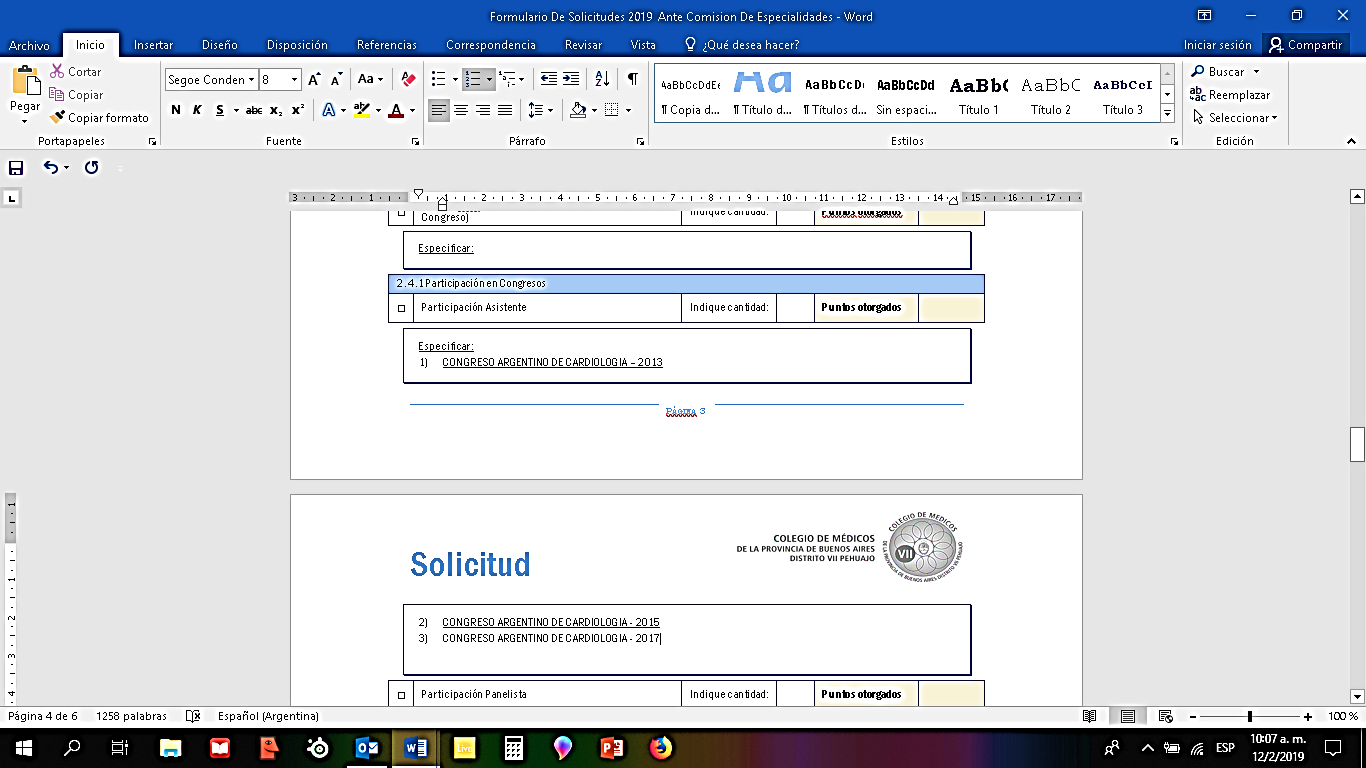 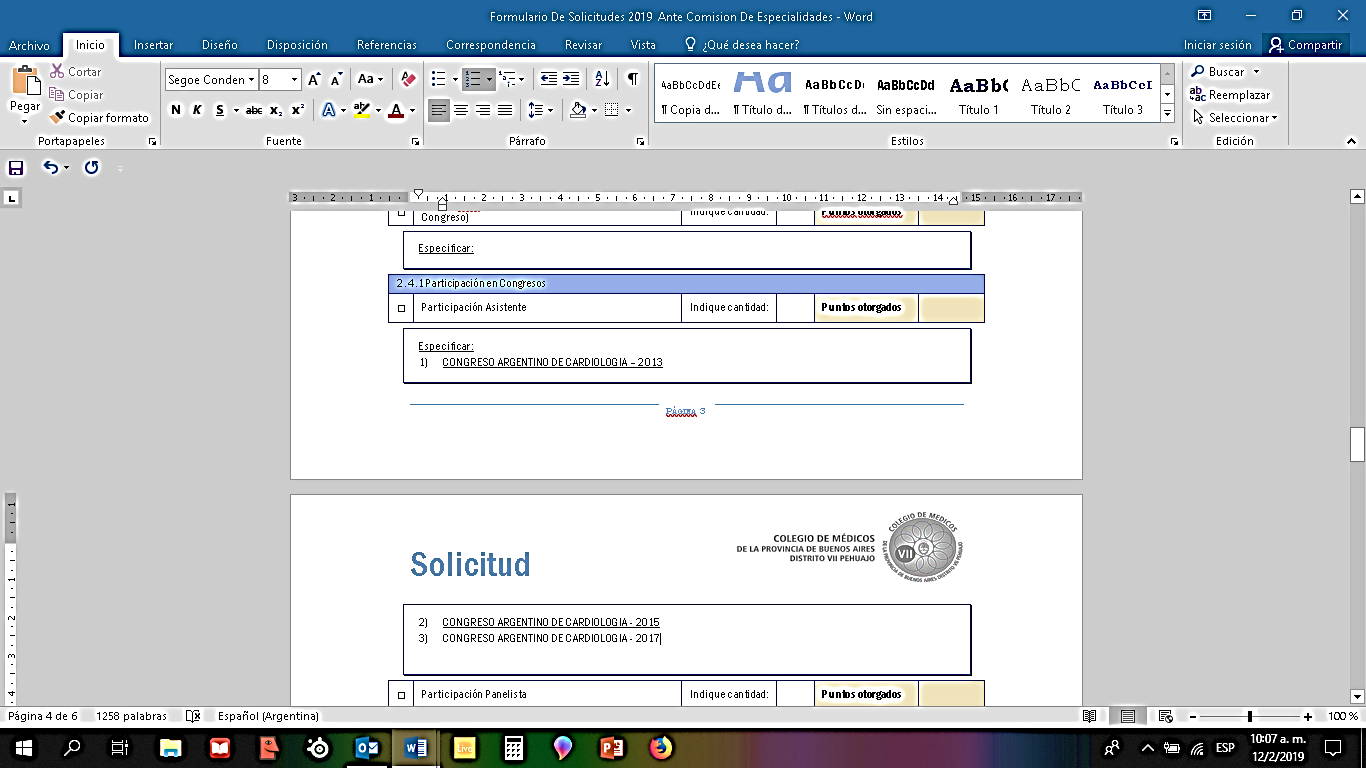 EL AREA “PUNTAJE OTORGADO” ES UTILIZADO POR LA COMISION DE ESPECIALIDADES. UNA VEZ FINALIZADO IMPRIMIR Y, POSTERIORMENTE, FIRMAR. ADJUNTAR LA DOCUMENTACION CONSIGNADA.LA CERTIFICACION PUEDE SER EFECTUADA POR EL DELEGADO. SI LO DESEA PUEDE REALIZARLO ANTE ESCRIBANO PUBLICO.